Publicado en México  el 04/10/2021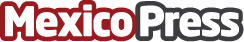 Qué es y para qué sirve a las empresas el Análisis de Riesgos Electrónicos por De la Paz, Costemalle – DFKExisten 10 mil empresas en la "lista negra" acusadas de defraudación. Realizar operaciones con proveedores que se encuentren en situación sensible con el SAT puede generar suspensión de sellos. Es importante que las empresas revisen que sus clientes estén en orden ante las autoridades para que a la hora de la relación comercial no se tengan sorpresasDatos de contacto:Alejandra PérezMejor gestión, más negocio5519594802Nota de prensa publicada en: https://www.mexicopress.com.mx/que-es-y-para-que-sirve-a-las-empresas-el Categorías: Derecho Finanzas Emprendedores Ciberseguridad Consultoría http://www.mexicopress.com.mx